Dice RollSmall Talk Warm-upQuestions and Answers (Editing Page Below)Yes/No Questions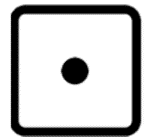 Do you like pizza? ○Yes, I do. ×No, I don’t.Can you run fast?	○Yes, I can. ×No, I can’t.Can he/she play the piano? ○Yes, he/she can. ×No, he/she can’t.Are you hungry?○Yes, I am. ×No, I’m not.Are you good at playing soccer?○Yes, I am. ×No, I’m not.Do you have brothers or sisters?○Yes, I do. ×No, I don’t.*Bonus 	Do you have a pen? ○Yes, I do. ×No, I don’t.自己紹介など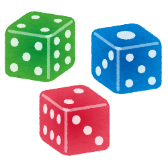 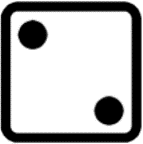 How do you spell your name? Y-U-J-IWhat ～ do you like? 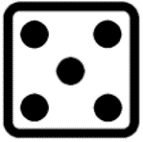 I like ～ When is your birthday? My birthday is March 31st.What can you do?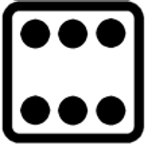 I can play soccer (well).What do you want to be? I want to be a fire fighter. What do you want to study?I want to study English.*Bonus	Who is your hero?My hero is my father. He can swim fast.Seasons 季節など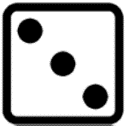 What season do you like? I like winter. Why do you like winter? We have Christmas in winter. What do you do on Christmas?I usually eat cake. It’s fun. When is Christmas? It’s December 25th.What do you want for Christmas?I want a new guitar. 3 Hint Quiz! Aさん Hint 1 spring 2 cherry blossoms 3 bentoBさん It’s hanami.Trivia 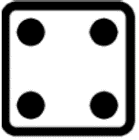 Where is the fire station? 教科書p46使用Go straight one block. Turn right.You can see it on your left.Where is the green book? 教科書p48使用It’s on the desk. It’s by the lamp. What would you like? PD p8使用I’d like pizza, soda, and ice cream. How much the pizza? PD p8使用It’s 500 yen. How do you spell 犬 in English? D – O - G dogPicture Dictionary Quiz (PD使用)Aさん Open to もくじ... Find the word catBさん page 12!!!Dice Roll Small Talk Warm-up Questions Only (Page Below)Yes/No Questions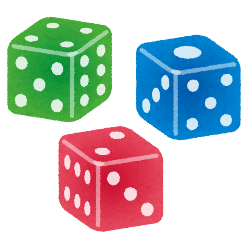 Do you like pizza? Can you run fast?	Can he/she play the piano? ○Yes, he/she can. ×No, heAre you hungry?○Yes, I am. ×No, I’m not.Are you good at playing soccer?○Yes, I am. ×No, I’m not.Do you have brothers or sisters?○Yes, I do. ×No, I don’t.*Bonus 	Do you have a pen? ○Yes, I do. ×No, I don’t.自己紹介などHow do you spell your name? Y-U-J-IWhat ～ do you like? I like ～ When is your birthday? My birthday is ～What can you do?I can ～ (well).What do you want to be? I want to be a ～ What do you want to study?I want to study ～*Bonus	Who is your hero?My hero is my father. He can swim fast.Dice Roll Small Talk Warm-upQuestions and AnswersPrint Page front and back(Pages Below)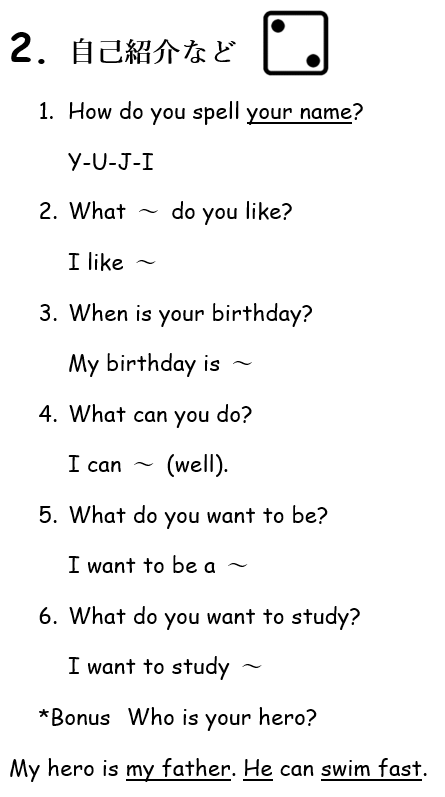 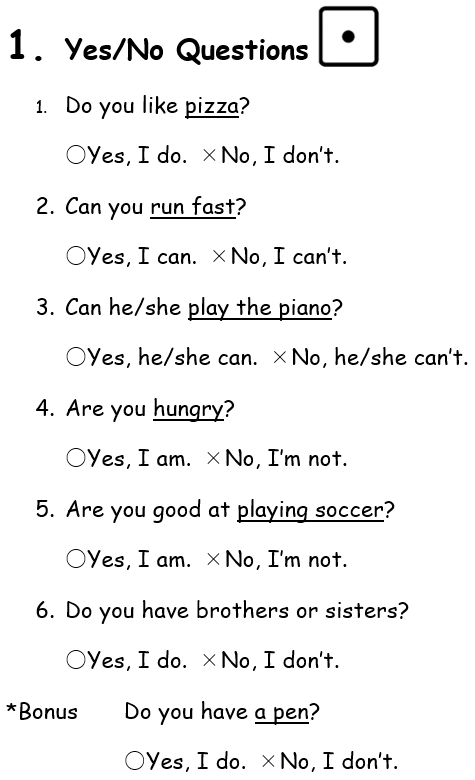 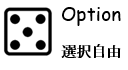 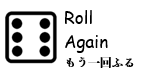 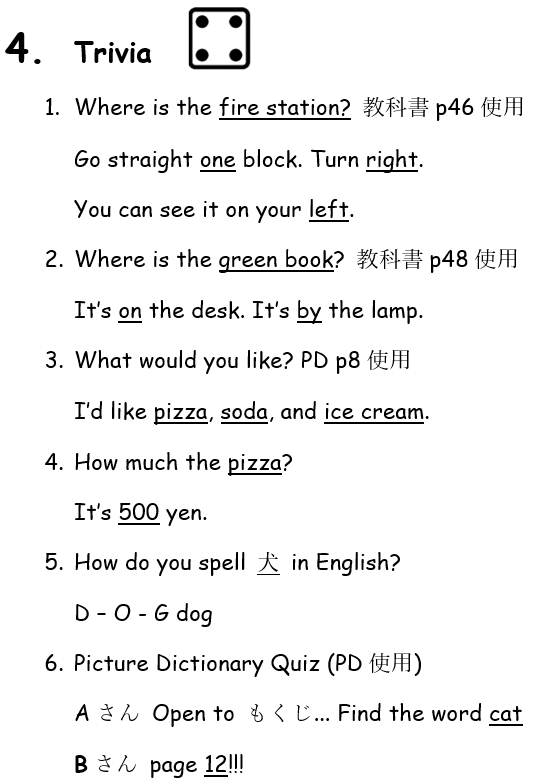 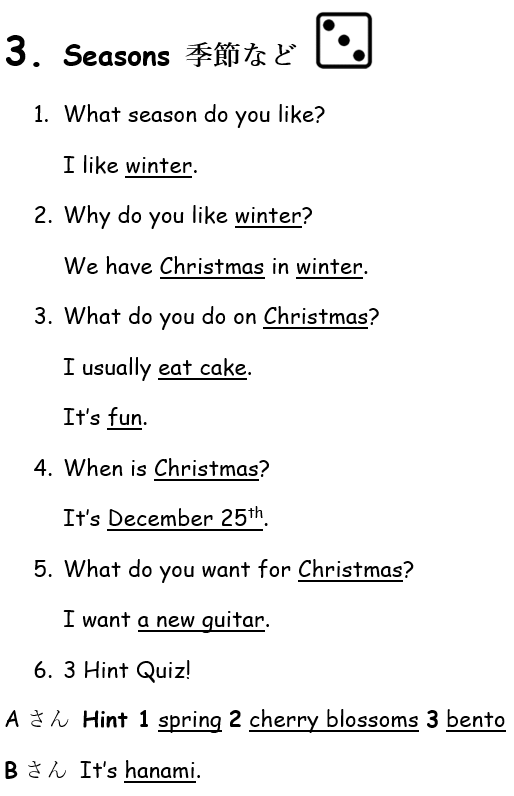 